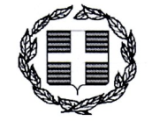 ΕΛΛΗΝΙΚΗ ΔΗΜΟΚΡΑΤΙΑ						Μελίσσια 07-04-2020ΝΟΜΟΣ ΑΤΤΙΚΗΣ							Αρ. Πρωτ. 80ΔΕΥΤΕΡΟΒΑΘΜΙΑΣ ΕΚΠΑΙΔΕΥΣΗΣ					ΔΗΜΟΥ ΠΕΝΤΕΛΗΣ- Ν.Π.Δ.ΔΥΨΗΛΑΝΤΟΥ 7 & ΠΑΝΑΓΟΥΛΗ – ΜΕΛΙΣΣΙΑ1ος ΟΡΟΦΟΣ ΤΗΛ.: 210 6096930	        ΠΡΟΣ: Τα Μέλη του Διοικητικού ΣυμβουλίουΘΕΜΑ: Πρόσκληση 1ης έκτακτης συνεδρίασης Διοικητικού Συμβουλίου.Σας καλούμε στην 1η έκτακτη συνεδρίαση της Σχολικής Επιτροπής Δευτεροβάθμιας Εκπαίδευσης Δήμου Πεντέλης την Τετάρτη 8 Απριλίου  2020 και ώρα 10:30, κατά την οποία θα γίνει η δια περιφοράς λήψη της απόφασης των παρακάτω θεμάτων , τηλεφωνικά, σύμφωνα με το άρθρο 10 της Πράξης Νομοθετικού Περιεχομένου «Κατεπείγοντα μέτρα αντιμετώπισης των αρνητικών συνεπειών της εμφάνισης του κορωνοϊού  COVID-19 και της ανάγκης περιορισμού της διάδοσής του» (ΦΕΚ 55/11-3-2020 ) και σύμφωνα με το αρ. πρωτ. 18318/13-3-2020 έγγραφο του Υπουργείου Εσωτερικών:           ΘΕΜΑΤΑ ΗΜΕΡΗΣΙΑΣ ΔΙΑΤΑΞΗΣ1ο ΘΕΜΑ ΗΜΕΡΗΣΙΑΣ ΔΙΑΤΑΞΗΣ: Έγκριση δαπάνης και τεχνικής περιγραφής της προμήθειας TABLET για την υποστήριξη του διδακτικού έργου των σχολείων της Δευτεροβάθμιας Εκπαίδευσης του Δήμου Πεντέλης.3ο ΘΕΜΑ ΗΜΕΡΗΣΙΑΣ ΔΙΑΤΑΞΗΣ: Έγκριση δαπάνης για την προμήθεια καρτών πρόσβασης στο διαδίκτυο 4G για μαθητές σχολείων της Δευτεροβάθμιας Εκπαίδευσης του Δήμου Πεντέλης.Η συνεδρίαση έχει κατεπείγοντα χαρακτήρα: Ως προς το 1ο και 2ο  Θέμα Διάταξης λόγω της άμεσης ανάγκης πρόσβασης των οικονομικά ασθενέστερων μαθητών στην διαδυκτιακή εξ αποστάσεως, μάθηση.   		                                     H ΠΡΟΕΔΡΟΣΜΕΛΗ Δ.Σ.ΚΡΑΝΙΩΤΗΣ ΠΑΝΑΓΙΩΤΗΣ                     ΑΝΤΙΠΡΟΕΔΡΟΣΒΗΛΑΡΑ ΑΝΑΣΤΑΣΙΑ			     ΜΕΛΟΣΑΔΑΜΟΠΟΥΛΟΥ ΑΘΑΝΑΣΙΑ	                 ΜΕΛΟΣΜΙΧΑΛΑΡΙΑΣ ΙΩΑΝΝΗΣ			     ΜΕΛΟΣΖΙΟΥΛΑΣ ΔΗΜΟΣΘΕΝΗΣ		     ΜΕΛΟΣΔΙΑΛΕΚΤΑΚΟΣ ΝΙΚΟΛΑΟΣ		     ΜΕΛΟΣΤΡΥΦΙΑΤΗ ΒΑΣΙΛΙΚΗ		                 ΜΕΛΟΣΔΗΜΑΚΟΓΙΑΝΝΗ ΣΤΑΥΡΟΥΛΑ		     ΜΕΛΟΣΑΔΑΜΟΠΟΥΛΟΣ ΑΡΙΣΤΕΙΔΗΣ       Δ/ΝΤΗΣ ΓΥΜΝ. Ν. ΠΕΝΤΕΛΗΣΜΑΡΚΟΤΣΗΣ ΙΩΑΝΝΗΣ	     Δ/ΝΤΗΣ ΛΥΚΕΙΟΥ ΜΕΛΙΣΣΙΩΝΓΚΡΕΤΣΑ ΕΛΕΝΗ			     ΜΕΛΟΣΘΕΟΔΩΡΙΔΟΥ ΒΕΡΑ		     ΕΝΩΣΗ ΓΟΝΕΩΝ Δ. ΠΕΝΤΕΛΗΣΜΠΑΜΠΟΥ ΧΡΥΣΟΥΛΑ		     ΜΕΛΟΣ  ΤΣΑΠΑΛΗ ΓΕΩΡΓΙΑ		      ΜΑΘΗΤΡΙΑ ΛΥΚΕΙΟΥ ΜΕΛ.                                                                                                                                                                                                                                                                                        